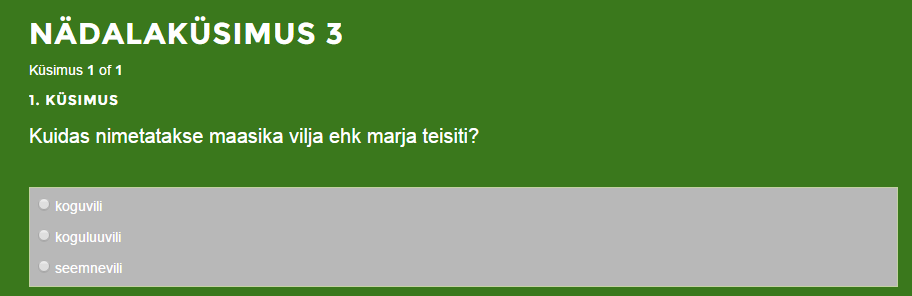 maasikasmaasikas (Fragaria), rohtsete püsiktaimede perekond roosõieliste sugukonnast; umbes 50 liiki peamiselt Euraasias ja Ameerikas.Maasikal on maa-alused varred – risoomid –, mis ülemisest otsast kasvavad ja alumisest kõdunevad. Iga risoomiharu lõpeb ladvapungaga.Lehed on kolmetised, juurmised, pikarootsulised, koosnevad keskmisest lehekesest ja külgmistest lehekestest. Leherootsu alusel on abilehed, mõnel sordil võivad leherootsul olla ka rudimenteerunud lehekesed.Õied enamasti mõlemasugulised, viietised, asetsevad harilikult kännasjaisõisikuis, neil on kroon, tupp ja välistupp. Tolmukaid ja emakaid on palju.Maasika vili on lihakas koguvili (rahvapäraselt mari), mis moodustub õiepõhjast ja mille pinnal asetsevad seemnised. Tavaliselt on viljad punased, harvemini valkjad või kollakad. Maasikas paljuneb enamasti vegetatiivselt võsunditega (roomavad varred), mis arenevad alumiste lehtede kaenlapungadest; sõlmekohtadelt juurdudes moodustavad nad seal tütartaimi. Võsunditeta liigid paljunevad seemnest. Maasikas kasvab sega- ja lehtmetsades, puisniitudel, kraavipervedel ja kuuseraiesmikel, eelistab valgusrikast kasvukohta.Eestis kasvab looduslikult 3 liiki. Metsmaasikas (F. vesca) on kogu Eestis harilik liik; tema tähtsaimat teisendit kuumaasikat (F. vesca var. semperflorens) kasvatati Eesti taluaedades ja ka mujal Euroopas juba 19. sajandi keskel. Muulukas (F. viridis) kasvab peamiselt Põhja-Eestis paepealsetel ja rähksetel muldadel, mujal on teda vähe. Kõrge maasikas (F. moschata) kasvab Eestis hajusalt küllastunud liivmuldadel.Allikas: http://entsyklopeedia.ee/artikkel/maasikas1